Silent AuctionIn addition to the raffle baskets, we will have silent Auction items.  These items will go to the highest bidder.  There are 2 ways to bid on items, either in person the night of the event or on Facebook.  We will have bid sheets at the event as well as have the items posted on our Facebook page.  If there is a tie bid, the winner will be the person that bid first. We will NOT update the Facebook page; so if you are bidding that way, GO BIG!   Riverside Casino    1 Sun-Thursday stay and 2 buffetsRhythm City                1 Sun-Thursday stay and 2 buffetsIowa GymNest             1 week summer campLa James College          Princess Party for 8 girlsRiver Products            1 ton of rockMincer Catering          Goodies in a 31 bagClass Pictures with Dan Gable Autographed Omaha Zoo                               4 adult day passesAutograph Picture of Charles Clay and Eric Wood from Buffalo BillsPlease feel free to post your questions on the ESO Facebook page or contact Maria Meller HighlandESO@gmail.com319-530-1723CarnivalGames Open 6:00-7:45This year we will be having carnival games.  Every game kids play they will have the opportunity to win a small prize.  Games consist of Book Walk,  Bouncy House,  bean bag toss, Going Fishing,  Angry Birds, Ring Toss, Plinko and much more!Unlimited Play Wristband: In Advance$10 per child or$25 per family At the Door$15 per child or $35 per familyDinner 5:30-7:00Walking Tacos $6 for adults; $4 kidsHot Dogs $2.00Other concession stand itemsGeneral Raffle continuedSteele Aquatic Center         3 Family PassesBlank Park Zoo                      Family 4 packHills Bank                               2 $25 gift cardsZio Johno’s                             $5 VochuersEnglert Theatre                     2 TicketsFridley Theatre                     Buy one get one free passesCasey’s                                     7 $10 Gift Cards Scheel’s                                   $25 Gift CardIowa  Children’s Museum  Family Day PassAaron Gary                            Mary Kay and Aveda ProductsKum & Go                               Hats, shirts, and KoozieRACC                                        Tickets to Trekfest Demo DerbyThank you to all of these businesses for your support.  We could not do this without you! 	Basket #15 Highland Huskie Pride- Miss VittetoeTwo student passes for Highland Activities, women’s uggs size 8, girls uggs size 13, women’s high band tank 2XL, Huskie stickers, water balloons, women’s L Huskie shirt, breakout cleaning kit, Highland sweatshirt L, umbrella, koozies, highland t-shirt XL, beverage cooler, stainless steel bottle, 30 oz tumbler, pop sockets, and adult L Huskie hoodieBasket #16 Crayola Basket- Donated by the Explosions softball teams Crayons, many coloring books, paints, canvases, chalk, markers, construction paper, and modeling clay.Basket #17 Girls and Boys Bikes donated by Riverside Area Community ClubGeneral Raffle #18We continue to receive donations, this is not a complete list. Many, many, many winners here! Iowa Cubs Tickets                 4 TicketsWavelength Salon                 $25 Gift Cards PlayStation CR                        4 TicketsTheatre CR                              2 Tickets Waterloo Bucks Baseball   4 TicketsRaffle Baskets Drawings will be held at 7:45. Need not be present to win.  Kids are encouraged to sell tickets to family and friends as well. Prizes will be awarded for ticket sales, see order form.   Raffle tickets are $1 per ticket.  Pictures of the baskets will  be posted  on the HIGLAND ESO Facebook page.  Basket #1 Camp Out- Mrs. Eaton Class10 x 10 canopy, cooler in wheels, yeti coozie, sleeping bag, double parachute hammock, outdoor throw, card games, stainless steel jug, stuff for s’mores, popcorn, marshmallow stickers, 2- tablecloths with table clamps, First Aid kit, LED lantern, 2- head lamps, LED flashlight, mosquito repellant, citronella candle, lighter, fire starters, magic fire, adult fishing pole with a small tackle box, a junior fishing pole, wheeled wagonBasket # 2 Crock Pot Inspired- Mrs. Greiner Crock Pot, Class Favorite Recipes, slow cooker sauce, slow cooker bags, pamper chef mix ‘n scrappers and utensils, seasonings, salt and pepper grinders, kitchen brush set, hand towels and Women’s Day Slower Cooker Classics   Basket #3 Beach Day & Summer Fun- Mrs. Williams 2 basketsSplash beach ball, battle blaster water gun, water balloons, Beach towels, water bottles, water blasters, rainbow tube, beach ball, intertubes, swim goggles, chair, bubbles, sidewalk paint sprayer, jump ropes, Freezbe, chalk, sand pail, bucket pail of sand and water toys23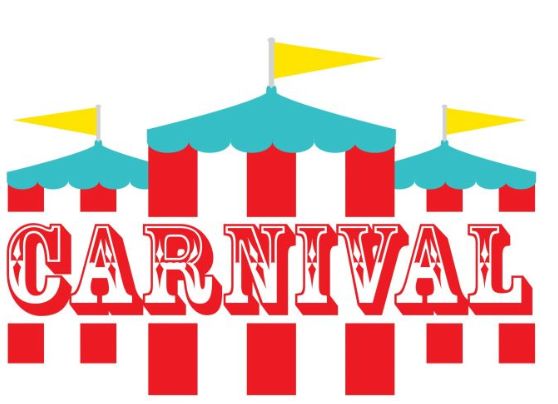 